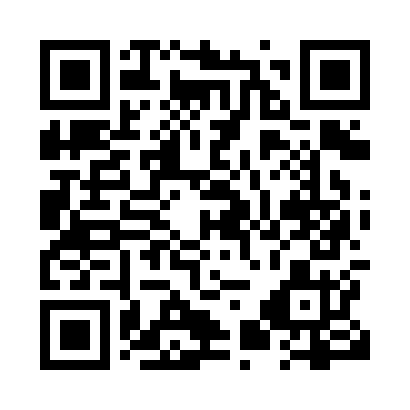 Prayer times for McIver, Ontario, CanadaMon 1 Jul 2024 - Wed 31 Jul 2024High Latitude Method: Angle Based RulePrayer Calculation Method: Islamic Society of North AmericaAsar Calculation Method: HanafiPrayer times provided by https://www.salahtimes.comDateDayFajrSunriseDhuhrAsrMaghribIsha1Mon3:485:421:286:509:1411:092Tue3:495:431:296:509:1411:083Wed3:505:441:296:509:1411:074Thu3:515:441:296:509:1311:075Fri3:525:451:296:509:1311:066Sat3:535:461:296:509:1311:057Sun3:545:461:296:509:1211:048Mon3:555:471:306:499:1211:049Tue3:565:481:306:499:1111:0310Wed3:585:491:306:499:1111:0211Thu3:595:501:306:499:1011:0012Fri4:005:501:306:489:1010:5913Sat4:025:511:306:489:0910:5814Sun4:035:521:306:489:0810:5715Mon4:055:531:306:489:0710:5616Tue4:065:541:316:479:0710:5417Wed4:075:551:316:479:0610:5318Thu4:095:561:316:469:0510:5219Fri4:115:571:316:469:0410:5020Sat4:125:581:316:459:0310:4921Sun4:145:591:316:459:0210:4722Mon4:156:001:316:449:0110:4623Tue4:176:011:316:449:0010:4424Wed4:186:021:316:438:5910:4325Thu4:206:031:316:438:5810:4126Fri4:226:041:316:428:5710:3927Sat4:236:051:316:418:5610:3828Sun4:256:061:316:418:5510:3629Mon4:276:071:316:408:5410:3430Tue4:286:091:316:398:5210:3231Wed4:306:101:316:388:5110:30